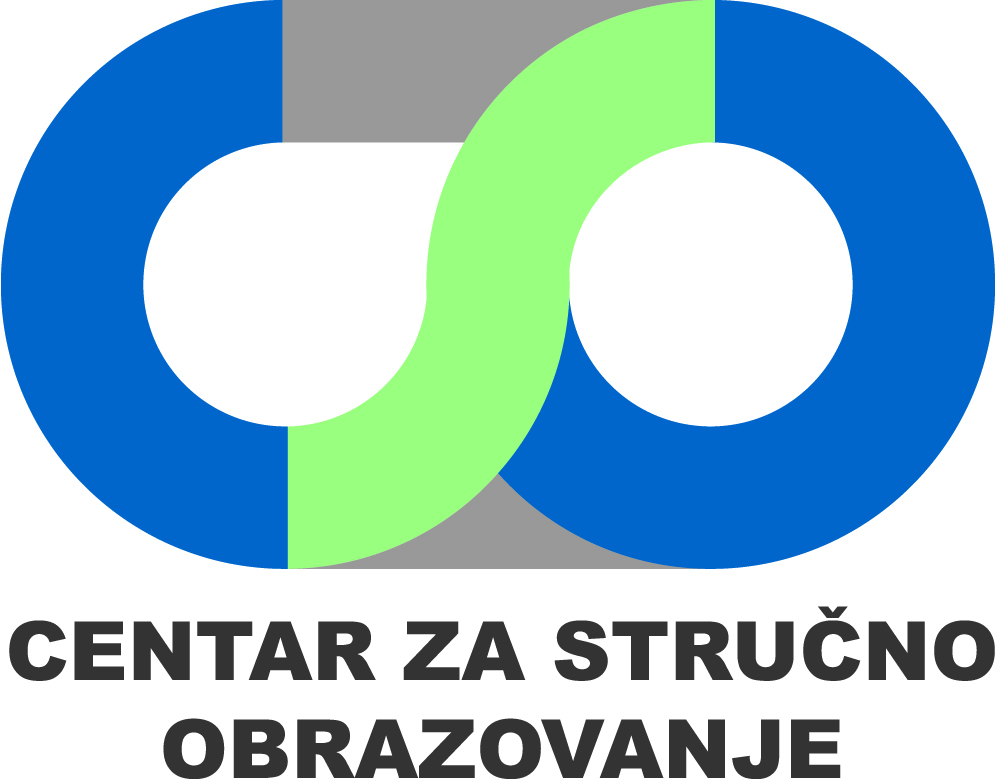 GODIŠNJI PLAN OBRAZOVANJA ODRASLIH ZA 2018. GODINUPODGORICA, 2018.POPIS KORIŠĆENIH SKRAĆENICAMP        	Ministarstvo prosvjete MRSS		Ministarstvo rada i socijalnog staranjaMORT             Ministarstvo održivog razvoja i turizmaCSO		Centar za stručno obrazovanjeZZZCG		Zavod za zapošljavanje Crne GorePKCG		Privredna komora Crne GoreUPCG		Unija poslodavacaZOCG             Zajednica opština Crne GoreUNDP             Kancelarija Programa Ujedinjenih nacija za razvoj u Crnoj GoriI GODIŠNJI PLAN KAO INSTRUMENT IMPLEMENTACIJE PLANA OBRAZOVANJA ODRASLIH U CRNOJ GORIU cilju uključivanja što većeg broja građana u progame cjeloživotnog obrazovanja i učenja, i unapređenja njihovih znanja, vještina i kompetencija,Vlada Crne Gore je na sjednici održanoj 18. decembra 2014. godine, usvojila Plan obrazovanja odraslih u Crnoj Gori (2015-2019). Plan obrazovanja odraslih i godišnji planovi, treba da vode dostizanju ciljeva, definisanih u Strategiji obrazovanja odraslih u Crnoj Gori za period 2015-2025. godine. Na osnovu usvojenog četvorogodišnjeg plana obrazovanja odraslih, donose se godišnji planovi, kojima se detaljno po prioritetnim oblastima, razrađuju aktivnosti i raspodjeljuju po opštinama. Godišnji plan obrazovanja odraslih je operativni plan koji sadrži aktivnosti, ciljne grupe, nosioce aktivnosti, indikatore za praćenje, planirana finansijska sredstva i izvore sredstava neophodne za njegovu realizaciju.Obrazovanje odraslih treba da doprinese bržem ekonomskom napretku i razvoju društva, ličnom razvoju pojedinca i većoj socijalnoj uključenosti i djelovanju građana u društvenoj zajednici. Znanje, vještine i kompetencije građana su ključni faktori produktivnosti i konkurentnosti svake zemlje. Razvoj fleksibilnog obrazovnog sistema podstiče pojedince  iz svih starosnih doba da uče, omogućava im pristup obrazovanju i priznavanje različitih oblika učenja.  Stvaranje održivog sistema investiranja u odrasle koji uče i  pružanje snažnije podrške institucijama i organizacijama koje se bave obrazovanjem odraslih doprinosi bržim reformskim promjenama i transformaciji  društva .Još uvijek ne postoji razvijena svijest o tome u kojoj mjeri obrazovanje odraslih može da pomogne da se nosimo sa socijalnim, ekonomskim i ličnim izazovima. Obrazovanjem se mogu  obezbijediti pozitivni odgovori na mnoge od tih izazova. Korist od obrazovanja odraslih mogu imati pojedinci, ali i društvo i ekonomija.U narednom periodu potrebno je nastaviti sa promovisanjem značaja cjeloživotnog učenja. Promovisanje cjeloživotnog učenja treba usmjeriti Na ključne aktere koji mogu uticati Na otklanjanje prepreka za uključivanje građana u različite oblike obrazovanja i učenja. Vane je cacti savviest o tome da se uklanjanjem prepreka i dodatnim motivisanjem građana može ostvariti veći nivo učešća građana u programima cjeloživotnog učenja, koje je već prepoznato kao značajan problem. Nastojimo da građani aktivno učestvuju u demokratskim procesima, da imaju vještine i znanja da žive i rade zdravije i produktivnije i da učestvuju u kulturnim i društvenim aktivnostima od veoma ranog uzrasta do poznijih godina života. Obrazovna ponuda za odrasle treba da postane raznovrsna, funkcionalna, zanimljiva i pristupačna. Težište treba postaviti na novim vještinama za nove poslove i razvoj povezan sa inovacijama. Učenje na radnom mjestu je jedan od ključnih pokretača učešća odraslih u cjeloživotnom učenju  u saradnji sa svim značajnim interesnim stranama, posebno sa socijalnim partnerima.Osim dominantnog učenja za tržište rada, potrebno je razvijati sve oblike učenja kojima se omogućava slobodni razvoj pojedinca, osnažuje njegova građanska uloga, inicira međugeneracijska saradnja i postiže zadovoljstvo ostvareno procesom učenja.Ovaj godišnji plan se fokusira Na ciljne grupe SA nižim nivoom obrazovanja, dugotrajno nezaposlene, osobe koje žive u ruralnim područjima, starije osobe i pripadnike ranjivih grupa.Intezivna saradnja relevantnih institucija i socijalnih partnera je ključni faktor u postizanju postavljenih ciljeva Godišnjeg plana.Ministarstvo prosvjete i Centar za stručno obrazovanje nastavljaju sa implementacijom dva izuzetno važna projekta za oblast obrazovanja odraslih, koji se realizuju u okviru Erasmus + programa, uz finansijsku podršku EU. Projekat Nacionalni koordinator za učenje odraslih se sprovodi u cilju:podizanja svijesti građana, posebno onih sa niskim vještinama i kvalifikacijama o značaju učešća u aktivnostima cjeloživotnog učenja, promovisanju obrazovanja odraslih sa aspekta zapošljavanja i ličnog razvoja, podizanja svijesti stručne javnosti o važnosti obrazovanja odraslih i njegovog boljeg pozicioniranja u obrazovnoj politici Crne Gore ipredstavljanju evropskih politika sa ciljem unapređenja crnogorske politike obrazovanja odraslih.Projekat EPALE Nacionalni servis podrške (NSS) za Crnu Goru ima za cilj:podizanje svijesti stejkholdera o značaju umrežavanja i korišćenja različitih resursa za učenje,promociju značaja obrazovanja odraslih na nacionalnom i međunarodnom nivou,motivisanje opšte i stručne javnosti za korišćenje elektronske platforme iPromociju EPALE zajednice u Crnoj Gori.Pored ovih projekata i nadležna ministarstva u različitim oblastima realizuju projekte kojima je cilj unapređenje kompetencija kadra koji radu u određenom sektoru, u skladu sa evropskim standardima.Godišnji plan obrazovanja odraslih za 2018. godinu, pripremila je Radna grupa koju čine predstavnici/e: Ministarstva prosvjete, Centra za stručno obrazovanje, Ministarstva rada i socijalnog staranja, Ministarstva održivog razvoja i turizma, Ministarstva ekonomije, Zavoda za zapošljavanje Crne Gore, Privredne komore, Uprave za kadrove, Unije poslodavaca i Zajednice opština Crne Gore.II PROGRAMI PLANA OBRAZOVANJA ODRASLIH ZA 2018. GODINUPROGRAMI I AKTIVNOSTI CJELOŽIVOTNOG OBRAZOVANJA I UČENJAUNAPREĐENJE ZNANJA, VJEŠTINA I KOMPETENCIJA NEZAPOSLENIH LICAUNAPREĐENJE KOMPETENCIJA ZAPOSLENIH4.OSIGURANJE KVALITETA U OBRAZOVANJU ODRASLIH5.OBEZBJEĐIVANJE FLEKSIBILNOG I ODRŽIVOG SISTEMA OBRAZOVANJA ODRASLIHZa realizaciju programa u okviru pet prioritetnih oblasti ukupno je potrebno:III RASPOREĐIVANJE PROGRAMA NA JEDINICE LOKALNE SAMOUPRAVEU okviru programa planiranih Planom obrazovanja odraslih za 2018. godinu na nivou jedinica lokalne samouprave planirana je realizacija sljedećih programa:Nezaposleni po opštinama, nivoima i podnivoima obrazovanja i poluAktivnostiNosioci aktivnostiCiljna grupaIndikator za  praćenje (broj polaznika/ca)Izvor finansiranjaFinansijska sredstvaRealizacija programa osnovnog obrazovanja odraslihLicencirani organizatori obrazovanjaodraslihOdrasla lica koja su nepismenaOdrasla lica koja nemaju završeno osnovno obrazovanjeBroj polaznika/ca programa osnovnog obrazovanja odraslihCentar za stručno obrazovanje95.000,00€Revizija prilagođenog plana i programa osnovne škole za odrasleCentar za stručno obrazovanjeZavod za školstvoOdrasla lica koja su nepismenaOdrasla lica koja nemaju završeno osnovno obrazovanjePripremljeni novi prilagođeni predmeti osnovne škole za odrasle i usvojeni na nadležnom savjetuCentar za stručno obrazovanje5.000,00€Razvijanje stručnih kvalifikacija za potrebe tržišta radaCentar za stručno obrazovanjeZavod za zapošljavanjePoslodavciSavjet za kvalifikacijeNezaposlena licaGrađani/ke10 programa za sticanje stručnih kvalifikacijaCentar za stručno obrazovanjePoslodavci        10,000,00€Razvijanje programa obrazovanja za sticanje znanja i vještina iz različitih oblastiCentar za stručno obrazovanje Licencirani organizatori obrazovanja odraslihNacionalni savjet za obrazovanjeNVOGrađani/ke5 programa obrazovanja iz različitih oblastiCentar za stručno obrazovanjeLicencirani organizatori obrazovanja odraslihNVO (kroz projekte)2,500,00€Pokretanje inicijative za aktivnosti na razvoju okvira ključnih kompetencija Centar za stručno obrazovanje Ispitni centar Zavod za šlkolstvoInicijativa za razvoj Okvira ključnih kompetencijaCentar za stručno obrazovanjeRazvijanje programa za zaposlene u državnoj upravi: za lidere za menadžereza državne službenike koji planiraju i kreiraju politikeUprava za kadroveRukovodeći kadarMenadžeri integritetaDržavni službenici zaduženi za koordinaciju, planiranje i razvoj politika3 akreditovana programaUprava za kadroveRazvijanje programa obrazovanja za učenje stranih jezikaLicencirani organizatori obrazovanja odraslihGrađani/keRazvijeni i akreditovani programi za učenje stranih jezikaOrganizatori obrazovanja odraslihPoslodavci-Razvijanje programa obrazovanja za sticanje i razvijanje ključnih kompetencija (digitalne kompetencije, preduzetničke kompetencije i dr.)Licencirani organizatori obrazovanja odraslihGrađani/keRazvijeni i akreditovani programi za ICT Organizatori obrazovanja odraslihPoslodavci-Promovisanje cjeloživotnog obrazovanja i učenjaObilježavanje Međunarodnog dana pismenosti i Međunarodnog dana starijih osoba Ministarstvo prosvjeteCentar za stručno obrazovanjeSocijalni partneriLicencirani organizatori obrazovanja odraslihZaposleniNezaposleniLica u trećem životnom dobuPoslodavciRealizovane edukativne aktivnostiBroj učesnika/ca na aktivnostimaMinistarstvo prosvjeteCentar za stručno obrazovanjeLicencirani organizatori obrazovanja odraslih 3,000,00€Organizovanje edukativnih radionica za RE roditeljeCentar za stručno obrazovanjeOsnovne školeRE roditeljiBroj radionica Broj roditelja koji su pohađali radioniceCentar za stručno obrazovanje5.000,00€Nadgradnja MEIS portala podacima iz oblasti obrazovanja odraslih i cjeloživotnog učenjaMinistarstvo prosvjeteCentar za stručno obrazovanjeMonstatZaposleniNezaposleniNadgrađen MEISMinistarstvo prosvjeteCentar za stručno obrazovanjeObezbjeđenje pristupa kvalitetnom informisanju i savjetovanju za cjeloživotno učenjeMinistarstvo prosvjeteCentar za stručno obrazovanje Zavod za zapošljavanjeZaposleniNezaposleniAktivnosti za informisanje i savjetovanje za cjeloživotno učenjeMinistarstvo prosvjeteCentar za stručno obrazovanjeZavod za zapošljavanjeJačanje partnerskih veza sa NVO kroz organizovanje različitih edukativnih aktivnostiMinistarstvo prosvjeteCentar za stručno obrazovanjeVladina kancelarija za saradnju sa NVONVONVOZajedničke aktivnostiMinistarstvo prosvjeteCentar za stručno obrazovanjeJačanje partnertstva sa lokalnim akterima uključenim u organizaciju za aktivnosti  CŽUCentar za stručno obrazovanjeZZZCGZajednica opštinaJedinice lokalne samoupraveNVOPredstavnici različitih institucija i organizacija na lokalnom nivouZajedničke aktivnosti Centar za stručno obrazovanjeOsnaživanje stejkholdera za uključivanje u EPALE zajednicuCentar za stručno obrazovanjeSocijalni partneriLicencirani organizatori obrazovanja odraslihZaposleni u institucijama socijalnog partnerstva, kod licenciranih organizatora obrazovanja odraslih i dr.Stejkholderi informisani o obrazovanju odraslih u Crnoj GoriRast posjetilaca na društvenim mrežamaUključene nove institucije u korišćenje EPALEProjekat EPALE- Nacionalni servis podrške za Crnu Goru (kompletan za obrazovanje odraslih) 2017-2018EU grant 80%+20% nacionalno kofinansiranjeUkupna sredstva:173.143,00€Istraživanje potreba nastavnika i trenera za stručnim usavršavanjemCentar za stručno obrazovanjeLicencirani organizatori obrazovanja odraslihNastavnici i treneri koji rade u obrazovanju odraslihUrađeno istraživanjePripremljena analiza rezultata istraživanjaProjekat EPALE- Nacionalni servis podrške za Crnu Goru (kompletan za obrazovanje odraslih) 2017-2018EU grant 80%+20% nacionalno kofinansiranjeUkupna sredstva:173.143,00€Postavljanje sadržaja na EPALE platformi (događaji, blogovi)Centar za stručno obrazovanjeSocijalni partneri Licencirani organizatori obrazovanja odraslihEpale ambasadoriZaposleni u institucijama socijalnog partnerstva, kod licenciranih organizatora obrazovanja odraslih i dr.Postavljeni sadržaji na platformi Projekat EPALE- Nacionalni servis podrške za Crnu Goru (kompletan za obrazovanje odraslih) 2017-2018EU grant 80%+20% nacionalno kofinansiranjeUkupna sredstva:173.143,00€Osnivanje udruženja nastavnika s ciljem razmjene iskustava, ideja i promocije EPALE Centar za stručno obrazovanjeNastavni kadar koji radi u obrazovanju odraslihNastavnici iTreneri koji rade u obrazovanju odraslihOsnovane 2 asocijacije nastavnikaProjekat EPALE- Nacionalni servis podrške za Crnu Goru (kompletan za obrazovanje odraslih) 2017-2018EU grant 80%+20% nacionalno kofinansiranjeUkupna sredstva:173.143,00€Organizovanje regionalne konferencije na temu »Istraživačka praksa u obrazovanju odraslih«Ministarstvo prosvjeteCentar za stručno obrazovanjeNacionalni servisi podrške (NNS iz regiona)Predstavnici nadležnih ministarstava, obrazovnih institucija, institucija socijalnog partnerstva, organizatori obrazovanja odraslihBroj učesnika konferencijePredstavljeni rezultati nacionalnog i regionalnih istraživanjaProjekat EPALE- Nacionalni servis podrške za Crnu Goru (kompletan za obrazovanje odraslih) 2017-2018EU grant 80%+20% nacionalno kofinansiranjeUkupna sredstva:173.143,00€Organizovanje završne nacionalne konferencije projekta EPALE 2017-2018 Centar za stručno obrazovanjePredstavnici nadležnih ministarstava, obrazovnih institucija, institucija socijalnog partnerstva, organizatori obrazovanja odraslihBroj učesnika/ca konferencijePredstavljeni rezultati projektaProjekat EPALE- Nacionalni servis podrške za Crnu Goru (kompletan za obrazovanje odraslih) 2017-2018EU grant 80%+20% nacionalno kofinansiranjeUkupna sredstva:173.143,00€                                                                                   Izvor sredstava:                                                                                   Izvor sredstava:                                                                                   Izvor sredstava:Centar za stručno obrazovanje.........120.500,00€Centar za stručno obrazovanje.........120.500,00€Centar za stručno obrazovanje.........120.500,00€                                                                                              Ukupno:                                                                                              Ukupno:                                                                                              Ukupno:                                                        120.500,00€                                                                      120.500,00€                                                                      120.500,00€              AktivnostiNosioci aktivnostiCiljna grupaIndikator za  praćenje (broj polaznika/ca)Izvor finansiranjaFinansijska sredstvaAKTIVNOSTI ZAVODA ZA ZAPOŠLJAVANJE CRNE GOREAKTIVNOSTI ZAVODA ZA ZAPOŠLJAVANJE CRNE GOREAKTIVNOSTI ZAVODA ZA ZAPOŠLJAVANJE CRNE GOREAKTIVNOSTI ZAVODA ZA ZAPOŠLJAVANJE CRNE GOREAKTIVNOSTI ZAVODA ZA ZAPOŠLJAVANJE CRNE GOREAKTIVNOSTI ZAVODA ZA ZAPOŠLJAVANJE CRNE GORERealizacija programa obrazovanja za sticanje stručnih kvalifikacija potrebnih tržištu rada ZZZCG  i organizatori obrazovanja odraslihNezaposlena lica, sa posebnim naglaskom za uključivanje na tržište rada mladih, žena i dugoročno nezaposlenih lica       polaznika/ca 500ZZZCGRealizacija programa obrazovanja za razvoj ključnih vještina (strani jezici, ICT i dr.)ZZZCG  i organizatori obrazovanja odraslihNezaposlena lica, sa posebnim naglaskom za uključivanje na tržište rada mladih, žena i dugoročno nezaposlenih lica      polaznika/ca 500ZZZCGRealizacija programa osposobljavanja za samostalni radZZZCG i poslodavciNezaposlena lica sa III i IV nivoom obrazovanja, bez radnog iskustva u stečenom nivou obrazovanja    polaznika/ca 150ZZZCGRealizacija programa osposobljavanje za rad kod poslodavca ZZZCG i poslodavciLica sa evidencije Zavoda - dugoročno nezaposlena    polaznika/ca 350ZZZCGRealizacija programa podrške i stručne pomoći nezaposlenim  licima u  savladavanju prepreka pri zapošljavanju, u ponovnom aktiviranju i sticanju određenih ključnih kompetencijaZZZCG  i programski partneriBivše korisnice novčane naknade, po osnovu rođenja troje i više djece, korisnici materijalnog obezbjeđenja porodice i druga nezaposlena lica kojima je potrebna podrška u cilju zapošljavanja na tržištu radapolaznika/ca  1 000ZZZCGRealizacija programa osposobljavanja i zapošljavanja mladih na poslovima sprečavanja neformalnog poslovanjaZZZCG i poslodavciMladi, nezaposleni sa evidencije Zavoda     polaznika/ca  150 ZZZCGRealizacija obuka za preduzetnike i lica koja započinju biznisZZZCG, izvođači obukePreduzetnici i lica-budući preduzetnici – korisnici usluga ZZZCG Broj obučenih preduzetnika i lica koja započinju biznisZZZCGRealizacija programa profesionalne orijentacije licima kojima su ove programske   aktivnosti potrebne (programi profesionalne selekcije, karijerne orijentacije, razvijanja web platforme za karijernu orijenatciju i drugi programi)Zaposleni u ZZZCGLica koja traže zaposlenje, učenici, studenti i druga lica kojima je potrebna stručna pomoć pri zapošljavanju, izboru zanimanja i profesionalnom razvoju Promjena broja lica obuhvaćenih aktivnostima profesionalne orijentacije u odnosu na prethodni periodZZZCGIzvor sredstava:Izvor sredstava:Izvor sredstava:Zavod za zapošljavanje Crne Gore ........4 200.000,00€Zavod za zapošljavanje Crne Gore ........4 200.000,00€Zavod za zapošljavanje Crne Gore ........4 200.000,00€Ukupno:Ukupno:Ukupno:                                                      4 200.000,00€                                                      4 200.000,00€                                                      4 200.000,00€AktivnostiNosioci aktivnostiNosioci aktivnostiNosioci aktivnostiCiljna grupaCiljna grupaCiljna grupaCiljna grupaCiljna grupaCiljna grupaIndikator za  praćenje (broj polaznika/ca)Izvor finasiranjaIzvor finasiranjaIzvor finasiranjaFinansijska sredstvaFinansijska sredstvaFinansijska sredstvaFinansijska sredstvaRazvijanje programa stručnog usavršavanja Centar za stručno obrazovanje Uprava za kadroveSocijalni partneriPoslodavciLicencirani organizatori obrazovanja odraslihCentar za stručno obrazovanje Uprava za kadroveSocijalni partneriPoslodavciLicencirani organizatori obrazovanja odraslihCentar za stručno obrazovanje Uprava za kadroveSocijalni partneriPoslodavciLicencirani organizatori obrazovanja odraslihZaposleniZaposleniZaposleniZaposleniZaposleniZaposleniBroj razvijenih programa stručnog usavršavanjaNadležna ministarstvaUprava za kadrovePoslodavciNadležna ministarstvaUprava za kadrovePoslodavciNadležna ministarstvaUprava za kadrovePoslodavci           2.000,00€           2.000,00€           2.000,00€           2.000,00€Organizovanje stručnog usavršavanja za jačanje kapaciteta ljudskih resursa u Centru za stručno obrazovanjaCentar za stručno obrazovanjeCentar za stručno obrazovanjeCentar za stručno obrazovanjeZaposleniZaposleniZaposleniZaposleniZaposleniZaposleniBroj zaposlenih uključenih u stručno usavršavanjeCentar za stručno obrazovanjeCentar za stručno obrazovanjeCentar za stručno obrazovanje6.000,006.000,006.000,006.000,00Promovisanje značaja programa stručnog usavršavanja unutar same organizacije Centar za stručno obrazovanjeUprava za kadroveSocijalni partneriCentar za stručno obrazovanjeUprava za kadroveSocijalni partneriCentar za stručno obrazovanjeUprava za kadroveSocijalni partneriZaposleniZaposleniZaposleniZaposleniZaposleniZaposleniRealizovane aktivnosti na promovisanju programa stručnog usavršavanjaCentar za stručno obrazovanjeUprava za kadroveSocijalni partneriCentar za stručno obrazovanjeUprava za kadroveSocijalni partneriCentar za stručno obrazovanjeUprava za kadroveSocijalni partneriIniciranje aktivnosti za stvaranje uslova za učenje na radnom mjestu Centar za stručno obrazovanje Socijalni partneriPoslodavciCentar za stručno obrazovanje Socijalni partneriPoslodavciCentar za stručno obrazovanje Socijalni partneriPoslodavciZaposleniZaposleniZaposleniZaposleniZaposleniZaposleniRealizovane aktivnosti na stvaranju preduslova za učenje na radnom mjestuCentar za stručno obrazovanjeSocijalni partneri PoslodavciCentar za stručno obrazovanjeSocijalni partneri PoslodavciCentar za stručno obrazovanjeSocijalni partneri PoslodavciAKTIVNOSTI MINISTARSTVA RADA I SOCIJALNOG STARANJAAKTIVNOSTI MINISTARSTVA RADA I SOCIJALNOG STARANJAAKTIVNOSTI MINISTARSTVA RADA I SOCIJALNOG STARANJAAKTIVNOSTI MINISTARSTVA RADA I SOCIJALNOG STARANJAAKTIVNOSTI MINISTARSTVA RADA I SOCIJALNOG STARANJAAKTIVNOSTI MINISTARSTVA RADA I SOCIJALNOG STARANJAAKTIVNOSTI MINISTARSTVA RADA I SOCIJALNOG STARANJAAKTIVNOSTI MINISTARSTVA RADA I SOCIJALNOG STARANJAAKTIVNOSTI MINISTARSTVA RADA I SOCIJALNOG STARANJAAKTIVNOSTI MINISTARSTVA RADA I SOCIJALNOG STARANJAAKTIVNOSTI MINISTARSTVA RADA I SOCIJALNOG STARANJAAKTIVNOSTI MINISTARSTVA RADA I SOCIJALNOG STARANJAAKTIVNOSTI MINISTARSTVA RADA I SOCIJALNOG STARANJAAKTIVNOSTI MINISTARSTVA RADA I SOCIJALNOG STARANJAAKTIVNOSTI MINISTARSTVA RADA I SOCIJALNOG STARANJAAKTIVNOSTI MINISTARSTVA RADA I SOCIJALNOG STARANJAAKTIVNOSTI MINISTARSTVA RADA I SOCIJALNOG STARANJAAKTIVNOSTI MINISTARSTVA RADA I SOCIJALNOG STARANJANastavak koontinuiranih obuka za rad u Integrisanom informacionom sistemu socijalnog staranja (IISSS) - Socijalnom kartonu u 2018. MRSS i UNDPMRSS i UNDPMRSS i UNDPStručni radnici, i rukovodstvo – CSR, JU socijalne i dječije zaštite, Zavod za socijalnu i dječiju zaštitu i MRSSStručni radnici, i rukovodstvo – CSR, JU socijalne i dječije zaštite, Zavod za socijalnu i dječiju zaštitu i MRSSStručni radnici, i rukovodstvo – CSR, JU socijalne i dječije zaštite, Zavod za socijalnu i dječiju zaštitu i MRSSStručni radnici, i rukovodstvo – CSR, JU socijalne i dječije zaštite, Zavod za socijalnu i dječiju zaštitu i MRSSStručni radnici, i rukovodstvo – CSR, JU socijalne i dječije zaštite, Zavod za socijalnu i dječiju zaštitu i MRSSStručni radnici, i rukovodstvo – CSR, JU socijalne i dječije zaštite, Zavod za socijalnu i dječiju zaštitu i MRSS150 učesnika/ca kroz 10-15 radionica i prezentacija MRSS i UNDPMRSS i UNDPMRSS i UNDP15.000 €15.000 €15.000 €15.000 €Organizovanje obuka u okviru projekta »Ka pravilima EU za koordinaciju šema socijalne sigurnosti«MRSSMRSSMRSSZaposleni u MRSS, ZZZCG, Ministarstvu zdravlja, centrima za socijalni rad i fondovima za zdravstveno i penzijsko i invalidsko osiguranjeZaposleni u MRSS, ZZZCG, Ministarstvu zdravlja, centrima za socijalni rad i fondovima za zdravstveno i penzijsko i invalidsko osiguranjeZaposleni u MRSS, ZZZCG, Ministarstvu zdravlja, centrima za socijalni rad i fondovima za zdravstveno i penzijsko i invalidsko osiguranjeZaposleni u MRSS, ZZZCG, Ministarstvu zdravlja, centrima za socijalni rad i fondovima za zdravstveno i penzijsko i invalidsko osiguranjeZaposleni u MRSS, ZZZCG, Ministarstvu zdravlja, centrima za socijalni rad i fondovima za zdravstveno i penzijsko i invalidsko osiguranjeZaposleni u MRSS, ZZZCG, Ministarstvu zdravlja, centrima za socijalni rad i fondovima za zdravstveno i penzijsko i invalidsko osiguranjeBroj zaposlenih koji su pohađali obukeEU kroz Instrument za integraciju u EU (EU Integration Facility)EU kroz Instrument za integraciju u EU (EU Integration Facility)EU kroz Instrument za integraciju u EU (EU Integration Facility)400.000 €(za cijeli projekat u kojem je jedna od komponenti sprovođenje obuka za ciljne grupe)400.000 €(za cijeli projekat u kojem je jedna od komponenti sprovođenje obuka za ciljne grupe)400.000 €(za cijeli projekat u kojem je jedna od komponenti sprovođenje obuka za ciljne grupe)400.000 €(za cijeli projekat u kojem je jedna od komponenti sprovođenje obuka za ciljne grupe)Izvor sredstava:Izvor sredstava:Izvor sredstava:Izvor sredstava:Izvor sredstava:Izvor sredstava:Izvor sredstava:Izvor sredstava:Izvor sredstava:Izvor sredstava:Ukupno:    415.000 €Ukupno:    415.000 €Ukupno:    415.000 €Ukupno:    415.000 €Ukupno:    415.000 €Ukupno:    415.000 €Ukupno:    415.000 €Ukupno:    415.000 €AKTIVNOSTI MINISTARSTVA ODRŽIVOG RAZVOJA I TURIZMAAKTIVNOSTI MINISTARSTVA ODRŽIVOG RAZVOJA I TURIZMAAKTIVNOSTI MINISTARSTVA ODRŽIVOG RAZVOJA I TURIZMAAKTIVNOSTI MINISTARSTVA ODRŽIVOG RAZVOJA I TURIZMAAKTIVNOSTI MINISTARSTVA ODRŽIVOG RAZVOJA I TURIZMAAKTIVNOSTI MINISTARSTVA ODRŽIVOG RAZVOJA I TURIZMAAKTIVNOSTI MINISTARSTVA ODRŽIVOG RAZVOJA I TURIZMAAKTIVNOSTI MINISTARSTVA ODRŽIVOG RAZVOJA I TURIZMAAKTIVNOSTI MINISTARSTVA ODRŽIVOG RAZVOJA I TURIZMAAKTIVNOSTI MINISTARSTVA ODRŽIVOG RAZVOJA I TURIZMAAKTIVNOSTI MINISTARSTVA ODRŽIVOG RAZVOJA I TURIZMAAKTIVNOSTI MINISTARSTVA ODRŽIVOG RAZVOJA I TURIZMAAKTIVNOSTI MINISTARSTVA ODRŽIVOG RAZVOJA I TURIZMAAKTIVNOSTI MINISTARSTVA ODRŽIVOG RAZVOJA I TURIZMAAKTIVNOSTI MINISTARSTVA ODRŽIVOG RAZVOJA I TURIZMAAKTIVNOSTI MINISTARSTVA ODRŽIVOG RAZVOJA I TURIZMAAKTIVNOSTI MINISTARSTVA ODRŽIVOG RAZVOJA I TURIZMAAKTIVNOSTI MINISTARSTVA ODRŽIVOG RAZVOJA I TURIZMAOrganizovanje internih obuka za zaposlene- za učenje engleskog jezika MORTMORTMORTZaposleni u ministarstvuZaposleni u ministarstvuZaposleni u ministarstvuZaposleni u ministarstvuZaposleni u ministarstvuZaposleni u ministarstvuBroj polaznika/caMORTMORTMORT1.540 €1.540 €1.540 €1.540 €Organizovanje internih obuka za zaposlene-Informatički moduli za Excel i PowerPointMORTMORTMORTZaposleni u ministarstvuZaposleni u ministarstvuZaposleni u ministarstvuZaposleni u ministarstvuZaposleni u ministarstvuZaposleni u ministarstvuBroj polaznika/caMORTMORTMORT0000Organizovanje internih  obuka-radionice iz oblasti zaštite životne sredine i turizmaMORTMORTMORTZaposleni u ministarstvuZaposleni u ministarstvuZaposleni u ministarstvuZaposleni u ministarstvuZaposleni u ministarstvuZaposleni u ministarstvuBroj polaznika/caMORTMORTMORT600 €600 €600 €600 €FREI (festival investicija i nekretnina) - prateća predavanja i prezentacijeMORTMORTMORTUčesnici festivalaUčesnici festivalaUčesnici festivalaUčesnici festivalaUčesnici festivalaUčesnici festivalaBroj učesnika/caMORTMORTMORTIzvor sredstava:Izvor sredstava:Izvor sredstava:Izvor sredstava:Izvor sredstava:Izvor sredstava:Izvor sredstava:Izvor sredstava:Izvor sredstava:Izvor sredstava:Ukupno:   2.140 €Ukupno:   2.140 €Ukupno:   2.140 €Ukupno:   2.140 €Ukupno:   2.140 €Ukupno:   2.140 €Ukupno:   2.140 €Ukupno:   2.140 €                                                                              AKTIVNOSTI PRIVREDNE KOMORE CRNE GORE                                                                               AKTIVNOSTI PRIVREDNE KOMORE CRNE GORE                                                                               AKTIVNOSTI PRIVREDNE KOMORE CRNE GORE                                                                               AKTIVNOSTI PRIVREDNE KOMORE CRNE GORE                                                                               AKTIVNOSTI PRIVREDNE KOMORE CRNE GORE                                                                               AKTIVNOSTI PRIVREDNE KOMORE CRNE GORE                                                                               AKTIVNOSTI PRIVREDNE KOMORE CRNE GORE                                                                               AKTIVNOSTI PRIVREDNE KOMORE CRNE GORE                                                                               AKTIVNOSTI PRIVREDNE KOMORE CRNE GORE                                                                               AKTIVNOSTI PRIVREDNE KOMORE CRNE GORE                                                                               AKTIVNOSTI PRIVREDNE KOMORE CRNE GORE                                                                               AKTIVNOSTI PRIVREDNE KOMORE CRNE GORE                                                                               AKTIVNOSTI PRIVREDNE KOMORE CRNE GORE                                                                               AKTIVNOSTI PRIVREDNE KOMORE CRNE GORE                                                                               AKTIVNOSTI PRIVREDNE KOMORE CRNE GORE                                                                               AKTIVNOSTI PRIVREDNE KOMORE CRNE GORE                                                                               AKTIVNOSTI PRIVREDNE KOMORE CRNE GORE                                                                               AKTIVNOSTI PRIVREDNE KOMORE CRNE GORE Organizovanje obuka iz oblasti marketinga PKCGPKCGPKCGPredstavnici/e članicaPKCGPredstavnici/e članicaPKCGPredstavnici/e članicaPKCGPredstavnici/e članicaPKCGPredstavnici/e članicaPKCGPredstavnici/e članicaPKCG100 učesnika/caPKCGPKCGPKCG800 €800 €800 €800 €Organizovanje obuka iz oblasti finansijaPKCGPKCGPKCGPredstavnici/e članicaPKCGPredstavnici/e članicaPKCGPredstavnici/e članicaPKCGPredstavnici/e članicaPKCGPredstavnici/e članicaPKCGPredstavnici/e članicaPKCG50PKCGPKCGPKCG200 €200 €200 €200 €Organizovanje obuka iz oblasti organizacione kulturePKCGPKCGPKCGPredstavnici/e članicaPKCGPredstavnici/e članicaPKCGPredstavnici/e članicaPKCGPredstavnici/e članicaPKCGPredstavnici/e članicaPKCGPredstavnici/e članicaPKCG60 učesnika/caPKCGPKCGPKCG600 €600 €600 €600 €Organizovanje obuka iz oblasti razvoja klastera PKCGPKCGPKCGPredstavnici/e članicaPKCGPredstavnici/e članicaPKCGPredstavnici/e članicaPKCGPredstavnici/e članicaPKCGPredstavnici/e članicaPKCGPredstavnici/e članicaPKCG600 učesnika/caPKCGPKCGPKCG600 €600 €600 €600 €Organizovanje obuka iz oblasti poljoprivredePKCGPKCGPKCGPredstavnici/e članicaPKCGPredstavnici/e članicaPKCGPredstavnici/e članicaPKCGPredstavnici/e članicaPKCGPredstavnici/e članicaPKCGPredstavnici/e članicaPKCG60 učesnika/caPKCGPKCGPKCG600 €600 €600 €600 €Organizovanje obuka iz oblasti upravljanja ljudskim resursimaPKCGPKCGPKCGPredstavnici/e članicaPKCGPredstavnici/e članicaPKCGPredstavnici/e članicaPKCGPredstavnici/e članicaPKCGPredstavnici/e članicaPKCGPredstavnici/e članicaPKCG40 učesnika/caPKCGPKCGPKCG600 €600 €600 €600 €Organizovanje obuka iz oblasti čistije proizvodnjePKCGPKCGPKCGPredstavnici/e članicaPKCGPredstavnici/e članicaPKCGPredstavnici/e članicaPKCGPredstavnici/e članicaPKCGPredstavnici/e članicaPKCGPredstavnici/e članicaPKCG50 učesnika/caPKCGPKCGPKCG500 €500 €500 €500 €Organizovanje obuka iz oblasti vještine komunikacijePKCGPKCGPKCGPredstavnici/e članicaPKCGPredstavnici/e članicaPKCGPredstavnici/e članicaPKCGPredstavnici/e članicaPKCGPredstavnici/e članicaPKCGPredstavnici/e članicaPKCG60 učesnika/caPKCGPKCGPKCG600 €600 €600 €600 €Organizovanje obuka iz oblasti preduzetništva i menadžmentaPKCGPKCGPKCGPredstavnici/e članicaPKCGPredstavnici/e članicaPKCGPredstavnici/e članicaPKCGPredstavnici/e članicaPKCGPredstavnici/e članicaPKCGPredstavnici/e članicaPKCG40 učesnika/caPKCGPKCGPKCG800 €800 €800 €800 €Organizovanje obuka iz oblasti standarda kvaliteta i HACCP-aPKCGPKCGPKCGPredstavnici/e članicaPKCGPredstavnici/e članicaPKCGPredstavnici/e članicaPKCGPredstavnici/e članicaPKCGPredstavnici/e članicaPKCGPredstavnici/e članicaPKCG100 učesnika/caPKCGPKCGPKCG1.000 €1.000 €1.000 €1.000 €Organizovanje obuka iz oblasti arbitražePKCGPKCGPKCGPredstavnici/e članicaPKCGPredstavnici/e članicaPKCGPredstavnici/e članicaPKCGPredstavnici/e članicaPKCGPredstavnici/e članicaPKCGPredstavnici/e članicaPKCG20 učesnika/caPKCGPKCGPKCG200 €200 €200 €200 €Organizovanje obuka iz oblasti energetske efikasnosti, obnovljivih izvora energije i ekologije i zaštite životne sredinePKCGPKCGPKCGPredstavnici/e članicaPKCGPredstavnici/e članicaPKCGPredstavnici/e članicaPKCGPredstavnici/e članicaPKCGPredstavnici/e članicaPKCGPredstavnici/e članicaPKCG40 učesnika/caPKCGPKCGPKCG1.000 €1.000 €1.000 €1.000 €Organizovanje obuka iz oblasti CEFTAPKCGPKCGPKCGPredstavnici/e članicaPKCGPredstavnici/e članicaPKCGPredstavnici/e članicaPKCGPredstavnici/e članicaPKCGPredstavnici/e članicaPKCGPredstavnici/e članicaPKCG40 učesnika/caPKCGPKCGPKCG1.000 €1.000 €1.000 €1.000 €Organizovanje edukativnih aktivnosti iz oblasti jačanja konkurentske snage crnogorskih proizvoda Dobro iz Crne GorePKCGPKCGPKCGPredstavnici/e članicaPKCGPredstavnici/e članicaPKCGPredstavnici/e članicaPKCGPredstavnici/e članicaPKCGPredstavnici/e članicaPKCGPredstavnici/e članicaPKCG40 učesnika/caPKCGPKCGPKCG1.000 €1.000 €1.000 €1.000 €Organizovanje edukativnih aktivnosti iz oblasti EU integracijaPKCGPKCGPKCGPredstavnici/e članicaPKCGPredstavnici/e članicaPKCGPredstavnici/e članicaPKCGPredstavnici/e članicaPKCGPredstavnici/e članicaPKCGPredstavnici/e članicaPKCG30 učesnika/caPKCGPKCGPKCG200 €200 €200 €200 €Organizovanje obuka iz oblasti špedicije i carinskog poslovanjaPKCGPKCGPKCGPredstavnici/e članicaPKCGPredstavnici/e članicaPKCGPredstavnici/e članicaPKCGPredstavnici/e članicaPKCGPredstavnici/e članicaPKCGPredstavnici/e članicaPKCG20 učesnika/caPKCGPKCGPKCG500 €500 €500 €500 €Organizovanje okruglih stolova, konferencija, prezentacijaPKCGPKCGPKCGPredstavnici/e članicaPKCGPredstavnici/e članicaPKCGPredstavnici/e članicaPKCGPredstavnici/e članicaPKCGPredstavnici/e članicaPKCGPredstavnici/e članicaPKCG650 učesnika/caPKCGPKCGPKCG10.800,00€10.800,00€10.800,00€10.800,00€Izdavanje GlasnikaPKCGPKCGPKCGPredstavnici/e članicaPKCGPredstavnici/e članicaPKCGPredstavnici/e članicaPKCGPredstavnici/e članicaPKCGPredstavnici/e članicaPKCGPredstavnici/e članicaPKCG11 brojevaPKCGPKCGPKCG36.000,00€36.000,00€36.000,00€36.000,00€Izdavanje sektorskih analizaPKCGPKCGPKCGPredstavnici/e članicaPKCGPredstavnici/e članicaPKCGPredstavnici/e članicaPKCGPredstavnici/e članicaPKCGPredstavnici/e članicaPKCGPredstavnici/e članicaPKCG1PKCGPKCGPKCG5.000,00€5.000,00€5.000,00€5.000,00€Izvor sredstava: Privredna komora Crne GoreIzvor sredstava: Privredna komora Crne GoreIzvor sredstava: Privredna komora Crne GoreIzvor sredstava: Privredna komora Crne GoreIzvor sredstava: Privredna komora Crne GoreIzvor sredstava: Privredna komora Crne GoreIzvor sredstava: Privredna komora Crne GoreIzvor sredstava: Privredna komora Crne GoreIzvor sredstava: Privredna komora Crne GoreIzvor sredstava: Privredna komora Crne GoreUkupno:  62.000 €Ukupno:  62.000 €Ukupno:  62.000 €Ukupno:  62.000 €Ukupno:  62.000 €Ukupno:  62.000 €Ukupno:  62.000 €Ukupno:  62.000 €AKTIVNOSTI DIREKTORATA ZA INVESTICIJE, RAZVOJ MALIH I SREDNJIH PREDUZEĆA I UPRAVLJANJE EU  FONDOVIMA/MINISTARSTVO EKONOMIJEAKTIVNOSTI DIREKTORATA ZA INVESTICIJE, RAZVOJ MALIH I SREDNJIH PREDUZEĆA I UPRAVLJANJE EU  FONDOVIMA/MINISTARSTVO EKONOMIJEAKTIVNOSTI DIREKTORATA ZA INVESTICIJE, RAZVOJ MALIH I SREDNJIH PREDUZEĆA I UPRAVLJANJE EU  FONDOVIMA/MINISTARSTVO EKONOMIJEAKTIVNOSTI DIREKTORATA ZA INVESTICIJE, RAZVOJ MALIH I SREDNJIH PREDUZEĆA I UPRAVLJANJE EU  FONDOVIMA/MINISTARSTVO EKONOMIJEAKTIVNOSTI DIREKTORATA ZA INVESTICIJE, RAZVOJ MALIH I SREDNJIH PREDUZEĆA I UPRAVLJANJE EU  FONDOVIMA/MINISTARSTVO EKONOMIJEAKTIVNOSTI DIREKTORATA ZA INVESTICIJE, RAZVOJ MALIH I SREDNJIH PREDUZEĆA I UPRAVLJANJE EU  FONDOVIMA/MINISTARSTVO EKONOMIJEAKTIVNOSTI DIREKTORATA ZA INVESTICIJE, RAZVOJ MALIH I SREDNJIH PREDUZEĆA I UPRAVLJANJE EU  FONDOVIMA/MINISTARSTVO EKONOMIJEAKTIVNOSTI DIREKTORATA ZA INVESTICIJE, RAZVOJ MALIH I SREDNJIH PREDUZEĆA I UPRAVLJANJE EU  FONDOVIMA/MINISTARSTVO EKONOMIJEAKTIVNOSTI DIREKTORATA ZA INVESTICIJE, RAZVOJ MALIH I SREDNJIH PREDUZEĆA I UPRAVLJANJE EU  FONDOVIMA/MINISTARSTVO EKONOMIJEAKTIVNOSTI DIREKTORATA ZA INVESTICIJE, RAZVOJ MALIH I SREDNJIH PREDUZEĆA I UPRAVLJANJE EU  FONDOVIMA/MINISTARSTVO EKONOMIJEAKTIVNOSTI DIREKTORATA ZA INVESTICIJE, RAZVOJ MALIH I SREDNJIH PREDUZEĆA I UPRAVLJANJE EU  FONDOVIMA/MINISTARSTVO EKONOMIJEAKTIVNOSTI DIREKTORATA ZA INVESTICIJE, RAZVOJ MALIH I SREDNJIH PREDUZEĆA I UPRAVLJANJE EU  FONDOVIMA/MINISTARSTVO EKONOMIJEAKTIVNOSTI DIREKTORATA ZA INVESTICIJE, RAZVOJ MALIH I SREDNJIH PREDUZEĆA I UPRAVLJANJE EU  FONDOVIMA/MINISTARSTVO EKONOMIJEAKTIVNOSTI DIREKTORATA ZA INVESTICIJE, RAZVOJ MALIH I SREDNJIH PREDUZEĆA I UPRAVLJANJE EU  FONDOVIMA/MINISTARSTVO EKONOMIJEAKTIVNOSTI DIREKTORATA ZA INVESTICIJE, RAZVOJ MALIH I SREDNJIH PREDUZEĆA I UPRAVLJANJE EU  FONDOVIMA/MINISTARSTVO EKONOMIJEAKTIVNOSTI DIREKTORATA ZA INVESTICIJE, RAZVOJ MALIH I SREDNJIH PREDUZEĆA I UPRAVLJANJE EU  FONDOVIMA/MINISTARSTVO EKONOMIJEAKTIVNOSTI DIREKTORATA ZA INVESTICIJE, RAZVOJ MALIH I SREDNJIH PREDUZEĆA I UPRAVLJANJE EU  FONDOVIMA/MINISTARSTVO EKONOMIJEAKTIVNOSTI DIREKTORATA ZA INVESTICIJE, RAZVOJ MALIH I SREDNJIH PREDUZEĆA I UPRAVLJANJE EU  FONDOVIMA/MINISTARSTVO EKONOMIJEPodrška preduzetništvu Načini registracije sopstvenog preduzećaPodrška preduzetništvu Načini registracije sopstvenog preduzećaPodrška preduzetništvu Načini registracije sopstvenog preduzećaDirektorat za investicije, razvoj malih i srednjih preduzeća i upravljanje EU fondovima /Ministarstvo ekonomijeDirektorat za investicije, razvoj malih i srednjih preduzeća i upravljanje EU fondovima /Ministarstvo ekonomijePreduzetnici/e Preduzetnici/e Preduzetnici/e 30 učesnika/ca30 učesnika/ca30 učesnika/ca30 učesnika/ca30 učesnika/caDirektorat za investicije, razvoj malih i srednjih preduzeća i upravljanje EU fondovima /Ministarstvo ekonomijeDirektorat za investicije, razvoj malih i srednjih preduzeća i upravljanje EU fondovima /Ministarstvo ekonomijeDirektorat za investicije, razvoj malih i srednjih preduzeća i upravljanje EU fondovima /Ministarstvo ekonomijeDirektorat za investicije, razvoj malih i srednjih preduzeća i upravljanje EU fondovima /Ministarstvo ekonomije400 €Podrška preduzetništvu Osnove računovodstva za početnikePodrška preduzetništvu Osnove računovodstva za početnikePodrška preduzetništvu Osnove računovodstva za početnikeDirektorat za investicije, razvoj malih i srednjih preduzeća i upravljanje EU fondovima /Ministarstvo ekonomijeDirektorat za investicije, razvoj malih i srednjih preduzeća i upravljanje EU fondovima /Ministarstvo ekonomijePreduzetnici/e Preduzetnici/e Preduzetnici/e 30 učesnika/ca30 učesnika/ca30 učesnika/ca30 učesnika/ca30 učesnika/caDirektorat za investicije, razvoj malih i srednjih preduzeća i upravljanje EU fondovima/ Ministarstvo ekonomijeDirektorat za investicije, razvoj malih i srednjih preduzeća i upravljanje EU fondovima/ Ministarstvo ekonomijeDirektorat za investicije, razvoj malih i srednjih preduzeća i upravljanje EU fondovima/ Ministarstvo ekonomijeDirektorat za investicije, razvoj malih i srednjih preduzeća i upravljanje EU fondovima/ Ministarstvo ekonomije400 €Podrška preduzetništvu Izrada biznis planaPodrška preduzetništvu Izrada biznis planaPodrška preduzetništvu Izrada biznis planaDirektorat za investicije, razvoj malih i srednjih preduzeća i upravljanje EU fondovima /Ministarstvo ekonomijeDirektorat za investicije, razvoj malih i srednjih preduzeća i upravljanje EU fondovima /Ministarstvo ekonomijePreduzetnici/e Preduzetnici/e Preduzetnici/e 30 učesnika/ca30 učesnika/ca30 učesnika/ca30 učesnika/ca30 učesnika/caDirektorat za investicije, razvoj malih i srednjih preduzeća i upravljanje EU fondovima/ Ministarstvo ekonomijeDirektorat za investicije, razvoj malih i srednjih preduzeća i upravljanje EU fondovima/ Ministarstvo ekonomijeDirektorat za investicije, razvoj malih i srednjih preduzeća i upravljanje EU fondovima/ Ministarstvo ekonomijeDirektorat za investicije, razvoj malih i srednjih preduzeća i upravljanje EU fondovima/ Ministarstvo ekonomije400 €Razvoj mentoring uslugaObuka novih mentoraRazvoj mentoring uslugaObuka novih mentoraRazvoj mentoring uslugaObuka novih mentoraDirektorat za investicije, razvoj malih i srednjih preduzeća i upravljanje EU fondovima /Ministarstvo ekonomijeDirektorat za investicije, razvoj malih i srednjih preduzeća i upravljanje EU fondovima /Ministarstvo ekonomijeZaposleni u institucijama/organizacijama koje se bave podrškom biznisuZaposleni u institucijama/organizacijama koje se bave podrškom biznisuZaposleni u institucijama/organizacijama koje se bave podrškom biznisu5 učesnika5 učesnika5 učesnika5 učesnika5 učesnikaDirektorat za investicije, razvoj malih i srednjih preduzeća i upravljanje EU fondovima/ Ministarstvo ekonomijeDirektorat za investicije, razvoj malih i srednjih preduzeća i upravljanje EU fondovima/ Ministarstvo ekonomijeDirektorat za investicije, razvoj malih i srednjih preduzeća i upravljanje EU fondovima/ Ministarstvo ekonomijeDirektorat za investicije, razvoj malih i srednjih preduzeća i upravljanje EU fondovima/ Ministarstvo ekonomije200 €Šansa za biznis – kreditiranje, dostupni EU fondoviŠansa za biznis – kreditiranje, dostupni EU fondoviŠansa za biznis – kreditiranje, dostupni EU fondoviDirektorat za investicije, razvoj malih i srednjih preduzeća i upravljanje EU fondovima /Ministarstvo ekonomijeDirektorat za investicije, razvoj malih i srednjih preduzeća i upravljanje EU fondovima /Ministarstvo ekonomijePreduzetnici/e Preduzetnici/e Preduzetnici/e 20 učesnika/ca20 učesnika/ca20 učesnika/ca20 učesnika/ca20 učesnika/caDirektorat za investicije, razvoj malih i srednjih preduzeća i upravljanje EU fondovima (projekat)/ Ministarstvo ekonomijeDirektorat za investicije, razvoj malih i srednjih preduzeća i upravljanje EU fondovima (projekat)/ Ministarstvo ekonomijeDirektorat za investicije, razvoj malih i srednjih preduzeća i upravljanje EU fondovima (projekat)/ Ministarstvo ekonomijeDirektorat za investicije, razvoj malih i srednjih preduzeća i upravljanje EU fondovima (projekat)/ Ministarstvo ekonomije400 €Principi ekonomskog osnaživanja žena Principi ekonomskog osnaživanja žena Principi ekonomskog osnaživanja žena Direktorat za investicije, razvoj malih i srednjih preduzeća i upravljanje EU fondovima /Ministarstvo ekonomijeDirektorat za investicije, razvoj malih i srednjih preduzeća i upravljanje EU fondovima /Ministarstvo ekonomijePreduzetnici/e Preduzetnici/e Preduzetnici/e 30 učesnika/ca30 učesnika/ca30 učesnika/ca30 učesnika/ca30 učesnika/caDirektorat za investicije, razvoj malih i srednjih preduzeća i upravljanje EU fondovima/ Ministarstvo ekonomijeDirektorat za investicije, razvoj malih i srednjih preduzeća i upravljanje EU fondovima/ Ministarstvo ekonomijeDirektorat za investicije, razvoj malih i srednjih preduzeća i upravljanje EU fondovima/ Ministarstvo ekonomijeDirektorat za investicije, razvoj malih i srednjih preduzeća i upravljanje EU fondovima/ Ministarstvo ekonomije600 €Organizovanje okruglih stolova, konferencija, prezentacija, info danaOrganizovanje okruglih stolova, konferencija, prezentacija, info danaOrganizovanje okruglih stolova, konferencija, prezentacija, info danaDirektorat za investicije, razvoj malih i srednjih preduzeća i upravljanje EU fondovima /Ministarstvo ekonomijeDirektorat za investicije, razvoj malih i srednjih preduzeća i upravljanje EU fondovima /Ministarstvo ekonomijePreduzetnici/e Preduzetnici/e Preduzetnici/e 200 učesnika/ca200 učesnika/ca200 učesnika/ca200 učesnika/ca200 učesnika/caDirektorat za investicije, razvoj malih i srednjih preduzeća i upravljanje EU fondovima/ Ministarstvo ekonomijeDirektorat za investicije, razvoj malih i srednjih preduzeća i upravljanje EU fondovima/ Ministarstvo ekonomijeDirektorat za investicije, razvoj malih i srednjih preduzeća i upravljanje EU fondovima/ Ministarstvo ekonomijeDirektorat za investicije, razvoj malih i srednjih preduzeća i upravljanje EU fondovima/ Ministarstvo ekonomije8.000 €Izvor sredstava:Izvor sredstava:Izvor sredstava:Izvor sredstava:Izvor sredstava:Izvor sredstava:Izvor sredstava:Izvor sredstava:Ukupno: 10.400 €Ukupno: 10.400 €Ukupno: 10.400 €Ukupno: 10.400 €Ukupno: 10.400 €Ukupno: 10.400 €Ukupno: 10.400 €Ukupno: 10.400 €Ukupno: 10.400 €Ukupno: 10.400 €AKTIVNOSTI UPRAVE ZA KADROVE CRNE GORE i ZAJEDNICE OPŠTINAAKTIVNOSTI UPRAVE ZA KADROVE CRNE GORE i ZAJEDNICE OPŠTINAAKTIVNOSTI UPRAVE ZA KADROVE CRNE GORE i ZAJEDNICE OPŠTINAAKTIVNOSTI UPRAVE ZA KADROVE CRNE GORE i ZAJEDNICE OPŠTINAAKTIVNOSTI UPRAVE ZA KADROVE CRNE GORE i ZAJEDNICE OPŠTINAAKTIVNOSTI UPRAVE ZA KADROVE CRNE GORE i ZAJEDNICE OPŠTINAAKTIVNOSTI UPRAVE ZA KADROVE CRNE GORE i ZAJEDNICE OPŠTINAAKTIVNOSTI UPRAVE ZA KADROVE CRNE GORE i ZAJEDNICE OPŠTINAAKTIVNOSTI UPRAVE ZA KADROVE CRNE GORE i ZAJEDNICE OPŠTINAAKTIVNOSTI UPRAVE ZA KADROVE CRNE GORE i ZAJEDNICE OPŠTINAAKTIVNOSTI UPRAVE ZA KADROVE CRNE GORE i ZAJEDNICE OPŠTINAAKTIVNOSTI UPRAVE ZA KADROVE CRNE GORE i ZAJEDNICE OPŠTINAAKTIVNOSTI UPRAVE ZA KADROVE CRNE GORE i ZAJEDNICE OPŠTINAAKTIVNOSTI UPRAVE ZA KADROVE CRNE GORE i ZAJEDNICE OPŠTINAAKTIVNOSTI UPRAVE ZA KADROVE CRNE GORE i ZAJEDNICE OPŠTINAAKTIVNOSTI UPRAVE ZA KADROVE CRNE GORE i ZAJEDNICE OPŠTINAAKTIVNOSTI UPRAVE ZA KADROVE CRNE GORE i ZAJEDNICE OPŠTINAAKTIVNOSTI UPRAVE ZA KADROVE CRNE GORE i ZAJEDNICE OPŠTINAUnapređivanje kompetencija zaposlenih, u državnim organima i jedinicama lokalne samouprave,  kroz sljedeće tematske oblasti:Ustavni sistemLjudska prava i slobodeIzrada i evaluacija javnih politika Javna uprava Službenički sistemPrevencija korupcijeUpravljanje i planiranje u državnoj upravi Upravljanje međunarodnom razvojnom pomoći,                                                         uključujući sredstva finansijske pomoći EU Evropske i evroatlanske integracije Finansijsko poslovanje Odnosi sa javnošću  Razvoj vještina u državnoj upraviNovi trendovi u razvoju informatičkih vještina Strani jezici Osnove informacionih tehnologijaUprava za kadroveZajednica opštinaUprava za kadroveZajednica opštinaUprava za kadroveZajednica opštinaZaposleni u državnim oranima i jedinicama lokalne samoupraveZaposleni u državnim oranima i jedinicama lokalne samoupraveZaposleni u državnim oranima i jedinicama lokalne samoupraveZaposleni u državnim oranima i jedinicama lokalne samoupraveZaposleni u državnim oranima i jedinicama lokalne samoupraveZaposleni u državnim oranima i jedinicama lokalne samoupraveBroj polaznika obuka po svim programima   Uprava za kadrove   Uprava za kadrove   Uprava za kadrovePored gore navedenih oblasti iz opštih  programa stručnog osposobljavanja i usavršavanja, naročita pažnja biće posvećena i realizaciji različitih specifičnih programa obuke i to:Program obuke za sticanje i unapređivanje znanja i vještina iz oblasti  sistema unutrašnjih finansijskih kontrola u javnom sektoruProgram obuke za sticanje i unapređivanje znanja i vještina iz oblasti  saradnje organa  državne uprave i nevladinih organizacijaProgram stručnog osposobljavanja za vršenje poslova komunalne policijeProgram obuke za polaganje stručnog ispita za rad u državnim organima - VSSProgram obuke za polaganje stručnog ispita za rad u državnim organima – SSSProgram obuke za vođenje centralne kadrovske evidencijeToT (Trening trenera) – Program obuke za predavače Uprave za kadroveRealizacija jednog ciklusa Programa obrazovanja za sticanje ključnih vještina za upravljanje ljudskim resursima u cilju osposobljavanja rukovodilaca organizacionih jedinica za upravljanje ljudskim resursima Uprava za kadrove Uprava za kadrove Uprava za kadrove Rukovodioci organizacionih jedinica i službenici koji imaju tri godine radnog iskustvaRukovodioci organizacionih jedinica i službenici koji imaju tri godine radnog iskustvaRukovodioci organizacionih jedinica i službenici koji imaju tri godine radnog iskustvaRukovodioci organizacionih jedinica i službenici koji imaju tri godine radnog iskustvaRukovodioci organizacionih jedinica i službenici koji imaju tri godine radnog iskustvaRukovodioci organizacionih jedinica i službenici koji imaju tri godine radnog iskustvaRealizovan program obuke koji je pohađalo 25 polaznika    Sredstva iz Projekta    Sredstva iz Projekta    Sredstva iz ProjektaIzrada i sprovođenje posebnih programa stručnog osposobljavanja i usavršavanja lokalnih službenika i namještenika (po potrebi)Jedinice lokalne samoupraveJedinice lokalne samoupraveJedinice lokalne samoupraveLokalni službenici i namješteniciLokalni službenici i namješteniciLokalni službenici i namješteniciLokalni službenici i namješteniciLokalni službenici i namješteniciLokalni službenici i namješteniciBroj održanih obukaBroj polaznikaBudžet jedinica lokalne samoupraveBudžet jedinica lokalne samoupraveBudžet jedinica lokalne samoupraveIzvor sredstava: Budžet Crne GoreIzvor sredstava: Budžet Crne GoreIzvor sredstava: Budžet Crne GoreIzvor sredstava: Budžet Crne GoreIzvor sredstava: Budžet Crne GoreIzvor sredstava: Budžet Crne GoreIzvor sredstava: Budžet Crne GoreIzvor sredstava: Budžet Crne GoreIzvor sredstava: Budžet Crne GoreUkupno: 225.500 €Ukupno: 225.500 €Ukupno: 225.500 €Ukupno: 225.500 €Ukupno: 225.500 €Ukupno: 225.500 €Ukupno: 225.500 €Ukupno: 225.500 €Ukupno: 225.500 €                                                                            AKTIVNOSTI UNIJE POSLODAVACA CRNE GORE                                                                            AKTIVNOSTI UNIJE POSLODAVACA CRNE GORE                                                                            AKTIVNOSTI UNIJE POSLODAVACA CRNE GORE                                                                            AKTIVNOSTI UNIJE POSLODAVACA CRNE GORE                                                                            AKTIVNOSTI UNIJE POSLODAVACA CRNE GORE                                                                            AKTIVNOSTI UNIJE POSLODAVACA CRNE GORE                                                                            AKTIVNOSTI UNIJE POSLODAVACA CRNE GORE                                                                            AKTIVNOSTI UNIJE POSLODAVACA CRNE GORE                                                                            AKTIVNOSTI UNIJE POSLODAVACA CRNE GORE                                                                            AKTIVNOSTI UNIJE POSLODAVACA CRNE GORE                                                                            AKTIVNOSTI UNIJE POSLODAVACA CRNE GORE                                                                            AKTIVNOSTI UNIJE POSLODAVACA CRNE GORE                                                                            AKTIVNOSTI UNIJE POSLODAVACA CRNE GORE                                                                            AKTIVNOSTI UNIJE POSLODAVACA CRNE GORE                                                                            AKTIVNOSTI UNIJE POSLODAVACA CRNE GORE                                                                            AKTIVNOSTI UNIJE POSLODAVACA CRNE GORE                                                                            AKTIVNOSTI UNIJE POSLODAVACA CRNE GORE                                                                            AKTIVNOSTI UNIJE POSLODAVACA CRNE GOREOrganizovanje radionice na kojoj će se razmatrati rezultati uporedne analize tržišta rada i radnog zakonodavstva Mađarske, Hrvatske, Rumunije, Crne Gore i Slovenije. Na radionici će se takođe obaviti konsultacije u vezi sa Evropskim semestrom na temu zapošljavanja i radaUnija poslodavaca Crne Gore Unija poslodavaca Crne Gore Unija poslodavaca Crne Gore Poslodavci, zaposleni, stručne službe sindikata i Unije, predstavnici Ministarstva rada i socijalnog staranja Poslodavci, zaposleni, stručne službe sindikata i Unije, predstavnici Ministarstva rada i socijalnog staranja Poslodavci, zaposleni, stručne službe sindikata i Unije, predstavnici Ministarstva rada i socijalnog staranja Poslodavci, zaposleni, stručne službe sindikata i Unije, predstavnici Ministarstva rada i socijalnog staranja Poslodavci, zaposleni, stručne službe sindikata i Unije, predstavnici Ministarstva rada i socijalnog staranja 1 radionica, 30 polaznika1 radionica, 30 polaznika1 radionica, 30 polaznikaEU projekatEU projekatEU projekat1000 eur1000 eur1000 eur1000 eurOrganizovanje obuka iz oblasti marketinga i pisanja projektnih predloga Organizovanje obuka iz oblasti marketinga i pisanja projektnih predloga Unija poslodavaca Crne GoreUnija poslodavaca Crne GoreUnija poslodavaca Crne GoreUnija poslodavaca Crne GoreZaposleni, nezaposleni, potencijalni preduzetnici, drugi zainteresovani mladiViše radionica, 30 polaznika Više radionica, 30 polaznika Više radionica, 30 polaznika Više radionica, 30 polaznika EU projekatEU projekatEU projekatEU projekatEU projekat4000 eur4000 eurOrganizovanje radionica na temu uključivanja zaposlenih u donošenje odluka u kompanijamaOrganizovanje radionica na temu uključivanja zaposlenih u donošenje odluka u kompanijama Unija poslodavaca Crne Gore Unija poslodavaca Crne Gore Unija poslodavaca Crne Gore Unija poslodavaca Crne GorePoslodavci, zaposleni, stručne službe sindikata i Unije 2 radionice, 30 polaznika2 radionice, 30 polaznika2 radionice, 30 polaznika2 radionice, 30 polaznikaEU projekatEU projekatEU projekatEU projekatEU projekat2000 eur2000 eurOrganizovanje obuka za žene preduzetnice i žene manadžerke Organizovanje obuka za žene preduzetnice i žene manadžerke Unija poslodavaca Crne GoreUnija poslodavaca Crne GoreUnija poslodavaca Crne GoreUnija poslodavaca Crne GorePreduzetnice i menadžerkeViše radionica, 30 polaznicaViše radionica, 30 polaznicaViše radionica, 30 polaznicaViše radionica, 30 polaznicaUnija poslodavacaUnija poslodavacaUnija poslodavacaUnija poslodavacaUnija poslodavaca1000 eur1000 eurOrganizovanje okruglih stolova, konferencija i tematskih sastanaka sa predstavnicima javne uprave namijenjenih poslodavcima/zaposlenima – kontinuirana aktivnostOrganizovanje okruglih stolova, konferencija i tematskih sastanaka sa predstavnicima javne uprave namijenjenih poslodavcima/zaposlenima – kontinuirana aktivnostUnija poslodavaca Crne GoreUnija poslodavaca Crne GoreUnija poslodavaca Crne GoreUnija poslodavaca Crne GorePoslodavci, zaposleni10 događaja u prosjeku na godišnjem nivou10 događaja u prosjeku na godišnjem nivou10 događaja u prosjeku na godišnjem nivou10 događaja u prosjeku na godišnjem nivouUnija poslodavacaUnija poslodavacaUnija poslodavacaUnija poslodavacaUnija poslodavaca2000 eur2000 eurIzvor sredstava:Izvor sredstava:Izvor sredstava:Izvor sredstava:Izvor sredstava:Izvor sredstava:Izvor sredstava:Ukupno: 10.000 €Ukupno: 10.000 €Ukupno: 10.000 €Ukupno: 10.000 €Ukupno: 10.000 €Ukupno: 10.000 €Ukupno: 10.000 €Ukupno: 10.000 €Ukupno: 10.000 €Ukupno: 10.000 €Ukupno: 10.000 €Centar za stručno obrazovanje............................ 8.000,00€Ministarstvo rada i socijalnog staranja ............... 415.000,00€Ministarstvo održivog razvoja i turizma...............     2.140,00€Privredna komora Crne Gore......................          62.000,00€Direktorat za investicije, razvoj malih i srednjih preduzeća i upravljanje EU fondovima/Ministarstvo ekonomije................  10.400,00€Uprava za kadrove Crne Gore ........................    225.500,00€Unija poslodavaca Crne  Gore..........................    10.000,00€Centar za stručno obrazovanje............................ 8.000,00€Ministarstvo rada i socijalnog staranja ............... 415.000,00€Ministarstvo održivog razvoja i turizma...............     2.140,00€Privredna komora Crne Gore......................          62.000,00€Direktorat za investicije, razvoj malih i srednjih preduzeća i upravljanje EU fondovima/Ministarstvo ekonomije................  10.400,00€Uprava za kadrove Crne Gore ........................    225.500,00€Unija poslodavaca Crne  Gore..........................    10.000,00€Centar za stručno obrazovanje............................ 8.000,00€Ministarstvo rada i socijalnog staranja ............... 415.000,00€Ministarstvo održivog razvoja i turizma...............     2.140,00€Privredna komora Crne Gore......................          62.000,00€Direktorat za investicije, razvoj malih i srednjih preduzeća i upravljanje EU fondovima/Ministarstvo ekonomije................  10.400,00€Uprava za kadrove Crne Gore ........................    225.500,00€Unija poslodavaca Crne  Gore..........................    10.000,00€Centar za stručno obrazovanje............................ 8.000,00€Ministarstvo rada i socijalnog staranja ............... 415.000,00€Ministarstvo održivog razvoja i turizma...............     2.140,00€Privredna komora Crne Gore......................          62.000,00€Direktorat za investicije, razvoj malih i srednjih preduzeća i upravljanje EU fondovima/Ministarstvo ekonomije................  10.400,00€Uprava za kadrove Crne Gore ........................    225.500,00€Unija poslodavaca Crne  Gore..........................    10.000,00€Centar za stručno obrazovanje............................ 8.000,00€Ministarstvo rada i socijalnog staranja ............... 415.000,00€Ministarstvo održivog razvoja i turizma...............     2.140,00€Privredna komora Crne Gore......................          62.000,00€Direktorat za investicije, razvoj malih i srednjih preduzeća i upravljanje EU fondovima/Ministarstvo ekonomije................  10.400,00€Uprava za kadrove Crne Gore ........................    225.500,00€Unija poslodavaca Crne  Gore..........................    10.000,00€Centar za stručno obrazovanje............................ 8.000,00€Ministarstvo rada i socijalnog staranja ............... 415.000,00€Ministarstvo održivog razvoja i turizma...............     2.140,00€Privredna komora Crne Gore......................          62.000,00€Direktorat za investicije, razvoj malih i srednjih preduzeća i upravljanje EU fondovima/Ministarstvo ekonomije................  10.400,00€Uprava za kadrove Crne Gore ........................    225.500,00€Unija poslodavaca Crne  Gore..........................    10.000,00€Centar za stručno obrazovanje............................ 8.000,00€Ministarstvo rada i socijalnog staranja ............... 415.000,00€Ministarstvo održivog razvoja i turizma...............     2.140,00€Privredna komora Crne Gore......................          62.000,00€Direktorat za investicije, razvoj malih i srednjih preduzeća i upravljanje EU fondovima/Ministarstvo ekonomije................  10.400,00€Uprava za kadrove Crne Gore ........................    225.500,00€Unija poslodavaca Crne  Gore..........................    10.000,00€Centar za stručno obrazovanje............................ 8.000,00€Ministarstvo rada i socijalnog staranja ............... 415.000,00€Ministarstvo održivog razvoja i turizma...............     2.140,00€Privredna komora Crne Gore......................          62.000,00€Direktorat za investicije, razvoj malih i srednjih preduzeća i upravljanje EU fondovima/Ministarstvo ekonomije................  10.400,00€Uprava za kadrove Crne Gore ........................    225.500,00€Unija poslodavaca Crne  Gore..........................    10.000,00€Centar za stručno obrazovanje............................ 8.000,00€Ministarstvo rada i socijalnog staranja ............... 415.000,00€Ministarstvo održivog razvoja i turizma...............     2.140,00€Privredna komora Crne Gore......................          62.000,00€Direktorat za investicije, razvoj malih i srednjih preduzeća i upravljanje EU fondovima/Ministarstvo ekonomije................  10.400,00€Uprava za kadrove Crne Gore ........................    225.500,00€Unija poslodavaca Crne  Gore..........................    10.000,00€                                                                                                                                                                                                                         Ukupno: 733.040,00€                                                                                                                                                                                                                         Ukupno: 733.040,00€                                                                                                                                                                                                                         Ukupno: 733.040,00€                                                                                                                                                                                                                         Ukupno: 733.040,00€                                                                                                                                                                                                                         Ukupno: 733.040,00€                                                                                                                                                                                                                         Ukupno: 733.040,00€                                                                                                                                                                                                                         Ukupno: 733.040,00€                                                                                                                                                                                                                         Ukupno: 733.040,00€                                                                                                                                                                                                                         Ukupno: 733.040,00€                                                                                                                                                                                                                         Ukupno: 733.040,00€                                                                                                                                                                                                                         Ukupno: 733.040,00€                                                                                                                                                                                                                         Ukupno: 733.040,00€                                                                                                                                                                                                                         Ukupno: 733.040,00€                                                                                                                                                                                                                         Ukupno: 733.040,00€                                                                                                                                                                                                                         Ukupno: 733.040,00€                                                                                                                                                                                                                         Ukupno: 733.040,00€                                                                                                                                                                                                                         Ukupno: 733.040,00€                                                                                                                                                                                                                         Ukupno: 733.040,00€AktivnostiNosioci aktivnostiCiljna grupaIndikator za  praćenje (broj polaznika/ca)Izvor finansiranjaFinansijska sredstvaOrganizovanje obuke odgovornih lica za kvalitet kod organizatora obrazovanja odraslihCentar za stručno obrazovanjeMenadžeri/ke odgovorni/e za kvalitet kod licenciranih organizatora Broj polaznika/ca obukeCentar za stručno obrazovanje        2.000,00€Procjena kvaliteta realizacije programa u ustanovi (licencirani organizatori obrazovanja odraslih)Centar za stručno obrazovanjeLicencirani organizatori obrazovanja odraslihBroj ustanova u kojima je realizovana procjena kvaliteta radaCentar za stručno obrazovanje       10.000,00€Revizija postojećih i izrada novih podzakonskih akata koji regulišu oblast obrazovanja odraslihMinistarstvo prosvjetePripremljena podzakonska aktaPokretanje inicijative za uspostavljanje mreže organizatora obrazovanja odraslih za razmjenu primjera dobre prakse na obezbjeđenju kvalitetaLicencirani organizatori obrazovanja odraslihuz podršku Centra za stručno obrazovanjeNastavni kadar koji radi u obrazovanju odraslihPokretanje inicijative za uspostavljanje mreže organizatora obrazovanja odraslih za razmjenu iskustavaPokretanje inicijative na uspostavljanju sistema praćenja polaznika/ca nakon završetka programa obrazovanjaLicencirani organizatori obrazovanja odraslih uz podršku Centra za stručno obrazovanjePolaznici/e programa obrazovanjaPokrenuta inicijativa  na uspostavljanju sistema praćenja polaznika/ca programaRealizacija programa andragoškog osposobljavanja nastavnog kadra koji radi u obrazovanju odraslihCentar za stručno obrazovanjeNastavni kadar koji radi u obrazovanju odraslihBroj obučenog nastavnog kadraLicencirani organizatori obrazovanja odraslihCentar za stručno obrazovanje10.000, 00€Sprovođenje istraživanja kod registrovanih NVO koje se bave obrazovanjem odraslihCentar za stručno obrazovanjeNVONVOSprovedeno istraživanje Projekat EPALE- Nacionalni servis podrške za Crnu Goru (kompletan za obrazovanje odraslih) 2017-2018EU grant 80%+20% nacionalno kofinansiranjeUkupna sredstva:173.143,00€Sprovođenje ankete za polaznike/ce koji su završili/e programe koji vode stručnim kvalifikacijama i ključnim vještinamaZavod za zapošljavanjeCentar za stručno obrazovanjeLicencirani organizatori obrazovanja odraslihPolaznici/ce programaBroj anketiranih polaznika/polaznicaZavod za zapošljavanjeCentar za stručno obrazovanjeSprovođenje ankete zadovoljstva poslodavaca znanjima i vještinama stečenim kroz program obrazovanjaZavod za zapošljavanjeCentar za stručno obrazovanjePoslodavciBroj anketiranih poslodavacaZavod za zapošljavanjeCentar za stručno obrazovanjeIzvor sredstava:Izvor sredstava:Izvor sredstava:Centar za stručno obrazovanje ..................22.0000,00€Centar za stručno obrazovanje ..................22.0000,00€Centar za stručno obrazovanje ..................22.0000,00€Ukupno:Ukupno:Ukupno:                                               22.000,00€                                               22.000,00€                                               22.000,00€AktivnostiNosioci aktivnostiCiljna grupaIndikator za  praćenje(brojpolaznika/ca)Izvor finansiranjaFinansijska sredstvaPlaniranje revizije programa obrazovanja sa ciljem modularizacije i kreditnog vrednovanjaCentar za stručno obrazovanjeSocijalni partneriPlan revizije programa obrazovanjaCentar za stručno obrazovanjeRazvijanje modularizovanih i kreditno vrednovanih obrazovnih programa(revizija starih standarda zanimanja i standarda kvalifikacije)Centar za stručno obrazovanjeSocijalni partneri47 standarda zanimanja50 standarda kvalifikacije18 standarda kvalifikacije nivoa obrazovanja17  modularizovanih i kreditno vrednovanih obrazovnih programa31 ispitni katalog Centar za stručno obrazovanje       34.950,00€       16,000,00€         2.950,00€         55,800,00€            5.750,00€Ukupno: 115.450,00€Izrada Andragoških priručnika za nastavni kadar koji realizuje II ciklus osnovne škole za odrasleCentar za stručno obrazovanje sa saradnicima iz obrazovnih ustanova i predstavnicima organizatora obrazovanja odraslihNastavni kadar koji realizuje program osnovne škole za odrasleUrađeni Andragoški priručniciProjekat EPALE- Nacionalni servis podrške za Crnu Goru (kompletan za obrazovanje odraslih) 2017-2018EU grant 80%+20% nacionalno kofinansiranjeUkupna sredstva:173.143,00€Razmatranje mehanizama  za finansiranje obrazovanja odraslihMinistarstvo prosvjeteMinistarstvo rada i socijalnog staranjaPredlaganje načina finansiranja obrazovanja odraslihPokretanje inicijative za stvaranje uslova za E-učenjeCentar za stručno obrazovanjeLicencirani organizatori obrazovanja odraslihNastavnici, stručni saradnici, instruktori,polaznici programaPokrenuta inicijativa za veće korišćenje ICT-a u obrazovanjuPokretanje inicijative za donošenje procedura i postupaka za priznavanje prethodnog učenjaCentar za stručno obrazovanjeIspitni centarSocijalni partneriLicencirani organizatori obrazovanja odraslihPokrenute inicijative za aktivnosti na definisanju procedura za priznavanje prethodnog učenjaUtvrđivanje prioritetnih programa za kvalifikacije potrebne tržištu radaCentar za stručno obrazovanjeZavod za zapošljavanjeNezaposlena licaPoslodavciLista prioritetnih kvalifikacijaUtvrđivanje prioritetnih programa za unapređenje vještina i ključnih kompetencijaCentar za stručno obrazovanjeZavod za zapošljavanjeNezaposlena licaPoslodavciLista prioritetnih vještina i ključnih kompetencijaIzvor sredstava:Izvor sredstava:Izvor sredstava:Centar za stručno obrazovanje ..........80.500,00€ Centar za stručno obrazovanje ..........80.500,00€ Centar za stručno obrazovanje ..........80.500,00€ Ukupno:Ukupno:Ukupno:                                     80.500,00€                                     80.500,00€                                     80.500,00€Prioritetna oblastPrioritetna oblastIznos potrebnih sredstava1.Programi i aktivnosti cjeloživotnog obrazovanja i učenja             120.500,00€2.Unapređenje znanja, vještina i kompetencija nezaposlenih lica          4.200.000,00€3.Unapređenje kompetencija zaposlenih             733.040,00€4.Osiguranje kvaliteta u obrazovanju odraslih22.000,00€ 5.Obezbjeđenje fleksibilnog i održivog sistema obrazovanja odraslih80.500,00€                                                                                                                                                             UKUPNO:                                                                                                                                                             UKUPNO:          5.156.040,00€Opština: AndrijevicaOpština: AndrijevicaProgram obrazovanjaBroj polaznika/caProgram obrazovanja za sticanje stručne kvalifikacije i ključne vještine8Program obrazovanja za sticanje stručne kvalifikacije i ključne vještine8Program obrazovanja za sticanje stručne kvalifikacije i ključne vještineUkupno: 16Opština: Berane                           Opština: Berane                           Program obrazovanjaBroj polaznika/caProgram obrazovanja za sticanje stručne kvalifikacije i ključne vještine50Program obrazovanja za sticanje stručne kvalifikacije i ključne vještine50Program obrazovanja za sticanje stručne kvalifikacije i ključne vještineUkupno: 100Opština: Budva      Opština: Budva      Program obrazovanjaBroj polaznika/caProgram obrazovanja za sticanje stručne kvalifikacije i ključne vještine12Program obrazovanja za sticanje stručne kvalifikacije i ključne vještine8Program obrazovanja za sticanje stručne kvalifikacije i ključne vještineUkupno: 20Opština: Bijelo Polje Opština: Bijelo Polje Program obrazovanjaBroj polaznika/caProgram obrazovanja za sticanje stručne kvalifikacije i ključne vještine80Program obrazovanja za sticanje stručne kvalifikacije i ključne vještine60Program obrazovanja za sticanje stručne kvalifikacije i ključne vještineUkupno:140Opština: BarOpština: BarProgram obrazovanjaBroj polaznika/caProgram obrazovanja za sticanje stručne kvalifikacije i ključne vještine38Program obrazovanja za sticanje stručne kvalifikacije i ključne vještine50Program obrazovanja za sticanje stručne kvalifikacije i ključne vještine Ukupno:88Opština: Cetinje Opština: Cetinje Program obrazovanjaBroj polaznika/caProgram obrazovanja za sticanje stručne kvalifikacije i ključne vještine12Program obrazovanja za sticanje stručne kvalifikacije i ključne vještine12Program obrazovanja za sticanje stručne kvalifikacije i ključne vještineUkupno:24Opština: DanilovgradOpština: DanilovgradProgram obrazovanjaBroj polaznika/caProgram obrazovanja za sticanje stručne kvalifikacije i ključne vještine18Program obrazovanja za sticanje stručne kvalifikacije i ključne vještine10Program obrazovanja za sticanje stručne kvalifikacije i ključne vještineUkupno:28Opština: Herceg Novi Opština: Herceg Novi Program obrazovanjaBroj polaznika/caProgram obrazovanja za sticanje stručne kvalifikacije i ključne vještine20Program obrazovanja za sticanje stručne kvalifikacije i ključne vještine15Program obrazovanja za sticanje stručne kvalifikacije i ključne vještineUkupno:35Opština: Petnjica                                                                           Opština: Petnjica                                                                           Program obrazovanjaBroj polaznika/caProgram obrazovanja za sticanje stručne kvalifikacije i ključne vještine12Program obrazovanja za sticanje stručne kvalifikacije i ključne vještine12Program obrazovanja za sticanje stručne kvalifikacije i ključne vještineUkupno: 24Opština: Kolašin Opština: Kolašin Program obrazovanjaBroj polaznika/caProgram obrazovanja za sticanje stručne kvalifikacije i ključne vještine12Program obrazovanja za sticanje stručne kvalifikacije i ključne vještineProgram obrazovanja za sticanje stručne kvalifikacije i ključne vještineUkupno: 12Opština: Mojkovac Opština: Mojkovac Program obrazovanjaBroj polaznika/caProgram obrazovanja za sticanje stručne kvalifikacije i ključne vještine18Program obrazovanja za sticanje stručne kvalifikacije i ključne vještine0Program obrazovanja za sticanje stručne kvalifikacije i ključne vještineUkupno: 18Opština: Nikšić  Opština: Nikšić  Program obrazovanjaBroj polaznika/caProgram obrazovanja za sticanje stručne kvalifikacije i ključne vještine60Program obrazovanja za sticanje stručne kvalifikacije i ključne vještine40Program obrazovanja za sticanje stručne kvalifikacije i ključne vještineUkupno:100Opština: Podgorica       Opština: Podgorica       Program obrazovanjaBroj polaznika/caProgram obrazovanja za sticanje stručne kvalifikacije i ključne vještine120Program obrazovanja za sticanje stručne kvalifikacije i ključne vještine90Program obrazovanja za sticanje stručne kvalifikacije i ključne vještineUkupno: 210Opština: Plav       Opština: Plav       Program obrazovanjaBroj polaznika/caProgram obrazovanja za sticanje stručne kvalifikacije i ključne vještine2Program obrazovanja za sticanje stručne kvalifikacije i ključne vještine2Program obrazovanja za sticanje stručne kvalifikacije i ključne vještineUkupno:4Opština: PlužineOpština: PlužineProgram obrazovanjaBroj polaznika/caProgram obrazovanja za sticanje stručne kvalifikacije i ključne vještine1Program obrazovanja za sticanje stručne kvalifikacije i ključne vještine0Program obrazovanja za sticanje stručne kvalifikacije i ključne vještineUkupno: 1Opština: Pljevlja    Opština: Pljevlja    Program obrazovanjaBroj polaznika/caProgram obrazovanja za sticanje stručne kvalifikacije i ključne vještine45Program obrazovanja za sticanje stručne kvalifikacije i ključne vještine45Program obrazovanja za sticanje stručne kvalifikacije i ključne vještineUkupno:90Opština: Rožaje Opština: Rožaje Program obrazovanjaBroj polaznika/caProgram obrazovanja za sticanje stručne kvalifikacije i ključne vještine12Program obrazovanja za sticanje stručne kvalifikacije i ključne vještine12Program obrazovanja za sticanje stručne kvalifikacije i ključne vještineUkupno: 24Opština: Šavnik    Opština: Šavnik    Program obrazovanjaBroj polaznika/caProgram obrazovanja za sticanje stručne kvalifikacije i ključne vještine3Program obrazovanja za sticanje stručne kvalifikacije i ključne vještine0Program obrazovanja za sticanje stručne kvalifikacije i ključne vještineUkupno: 3Opština: Tivat Opština: Tivat Program obrazovanjaBroj polaznika/caProgram obrazovanja za sticanje stručne kvalifikacije i ključne vještine7Program obrazovanja za sticanje stručne kvalifikacije i ključne vještine14Program obrazovanja za sticanje stručne kvalifikacije i ključne vještineUkupno: 21Opština:Ulcinj Opština:Ulcinj Program obrazovanjaBroj polaznika/caProgram obrazovanja za sticanje stručne kvalifikacije i ključne vještine12Program obrazovanja za sticanje stručne kvalifikacije i ključne vještine12Program obrazovanja za sticanje stručne kvalifikacije i ključne vještineUkupno: 24Opština: Žabljak   Opština: Žabljak   Program obrazovanjaBroj polaznika/caProgram obrazovanja za sticanje stručne kvalifikacije i 6ključne vještine6Ukupno:12Ukupno polaznika za sticanje stručne kvalifikacije500Ukupno polaznika za sticanje ključne vještine500UKUPNO1 000NovoIIIIIIIIIIIIIIIIIIIIIVIVIVIVPodnivo IV-1IV-1IV-2IV-2Biro radaUkupnožena111111ž_112112ž_113113ž_114114ž_121121ž_201201ž_301301ž_411411ž_421421ž_Andrijevica10445481513217510534019614525510532217900Berane64443632310205118745337182030119617911813206341900106041Budva1021672533200220011671372716910333623351Bijelo Polje5026277620410616969515732118669621012912645951243740316Bar286318321651051065243322654234710568527282750512131Cetinje134773954001466236017450322048740824042Danilovgrad14578955430336544344210433733517047631750H. Novi132376598115221115661105330113536123891Kolašin8194091100308424312322171797224612761Kotor650378181410302128132615142571609510Mojkovac8784942120005355190120342230613421713400Nikšić525432671257882151096601349188122110660116791083110Podgorica117327241748449612114510710569224413464092751737933333721815712Plav22011222211159136126967446666397142313110537295104Pljevlja264915127048322614131147525510359622278872578100Plužine2141111360000002310007237733820Rožaje372020912401891882462248159154388727570926643923842Šavnik116462100221112741284381300Tivat784457271443521046537402715162228145261Ulcinj151485244271410553440193391905322264127317206102Žabljak20696000000002913423212954810UKUPNO=512623003523351509165808606594963131149167031672103810036480414034870020934NivoVVVVVVVIVIVIIVIIVIIVIIVIIVIIVIIVIIVIIVIIVIIIVIIIPodnivo VII-1VII-1VII-1VII-1VII-1VII-1VII-2VII-2VII-2VII-2Biro rada501501ž_502502ž_503503ž_601601ž_711711ž_712712ž_713713ž_721721ž_722722ž_801801ž_Andrijevica840000321674197128100000Berane7232003116795523717910410066432100Budva41260000895994996553421110610Bijelo Polje7231005024113875531888815697336200Bar70411010275188362513985124891079621Cetinje147000013986191145287054326400Danilovgrad9400007145131140215035321100H. Novi694100001379725141238335171982000Kolašin113001041261128142620102000Kotor321600119569181472423932646500Mojkovac14400003218971792717110000Nikšić8868112142624711584374247456333342413932Podgorica143912114411316842962036434175833965535211611Plav21800207939201479262415615311Pljevlja392320201569438321246776408610500Plužine430000851186105000000Rožaje29140000904530102071174116868500Šavnik220000116214174112200Tivat32191100715310860444834531000Ulcinj221200201889932206038463132211241Žabljak4100001775210585001100UKUPNO=7964507333734962116813556251815141991135617210912678126